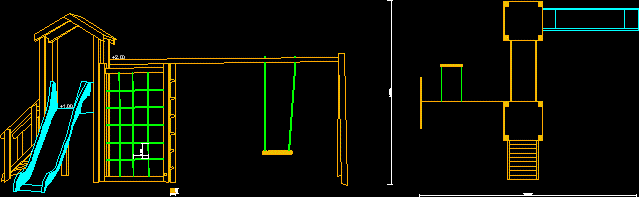 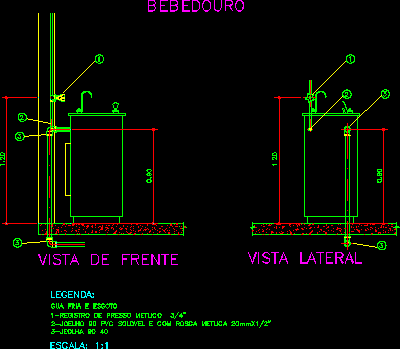 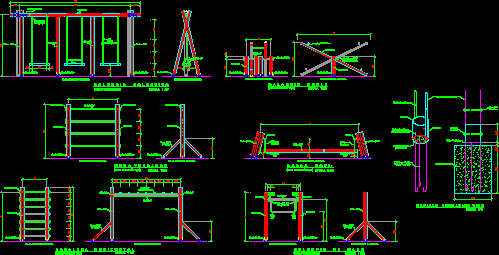 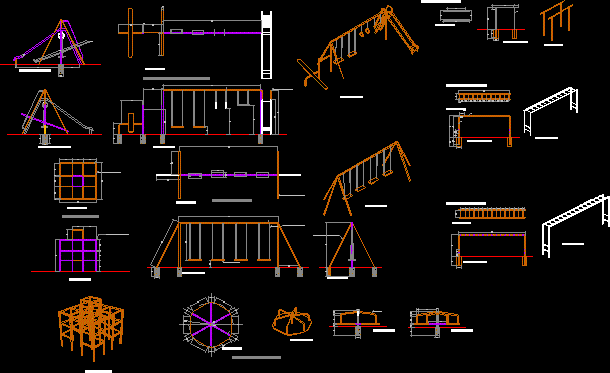 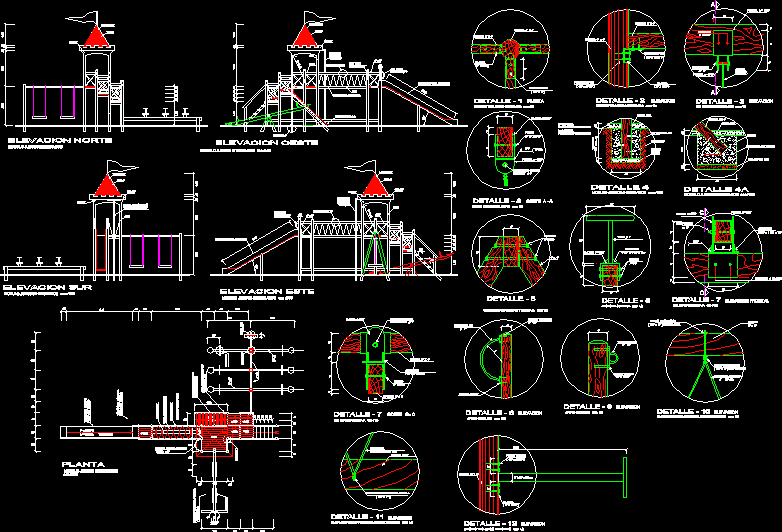 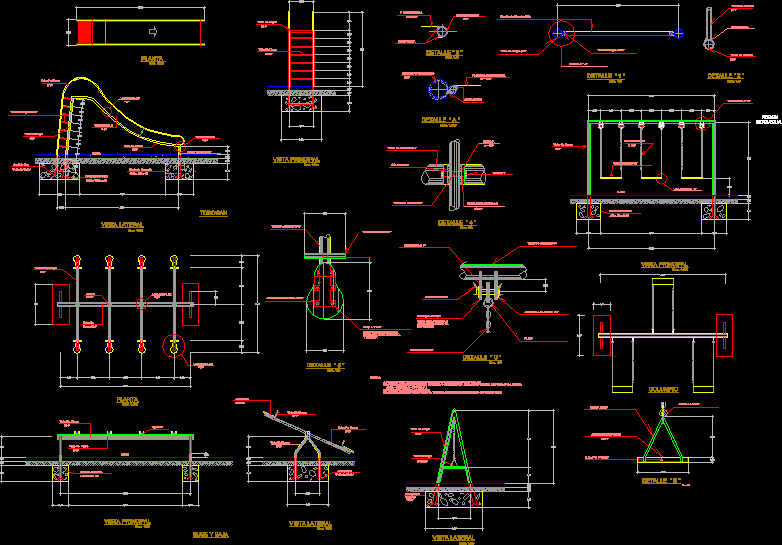 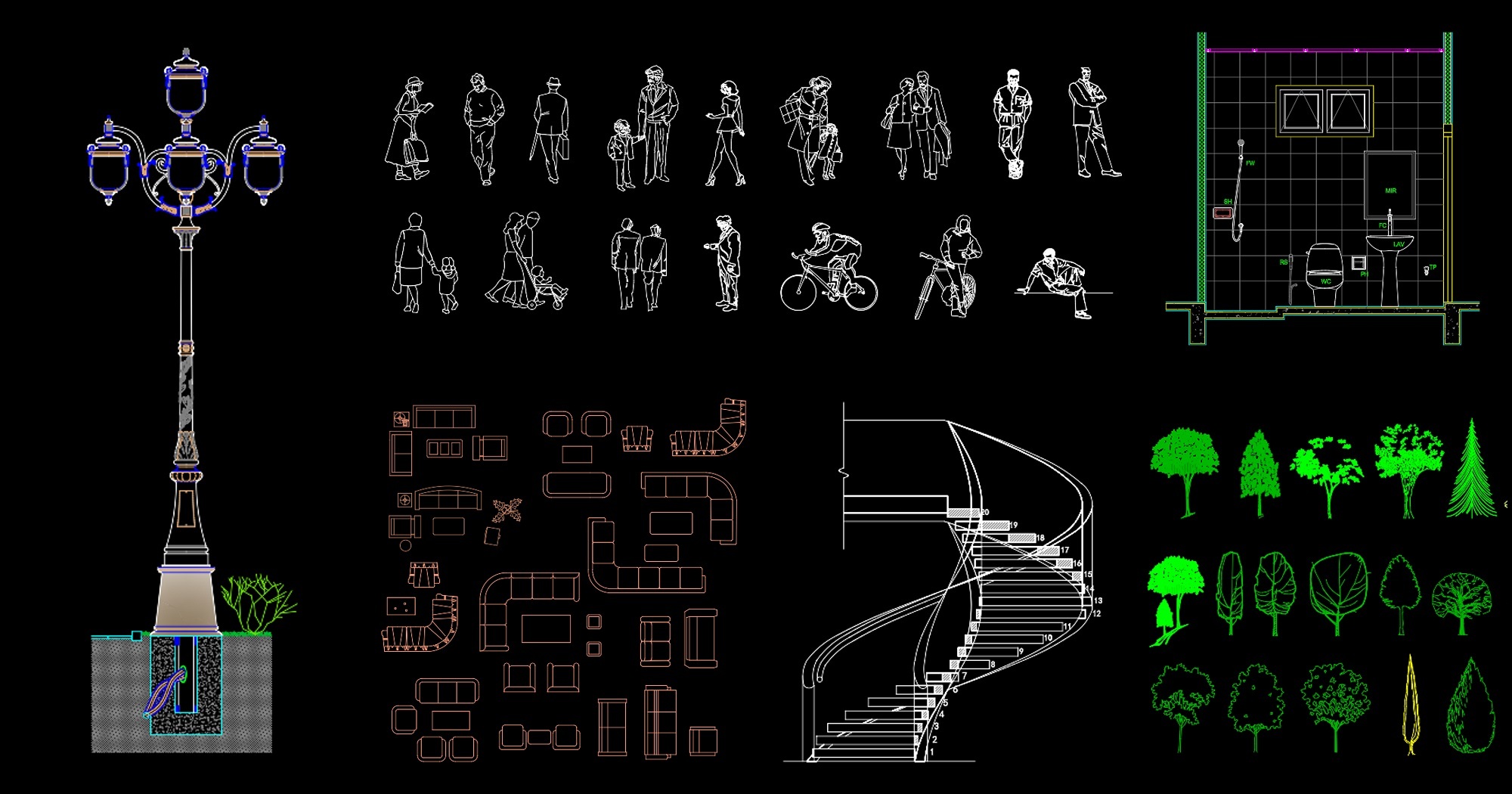 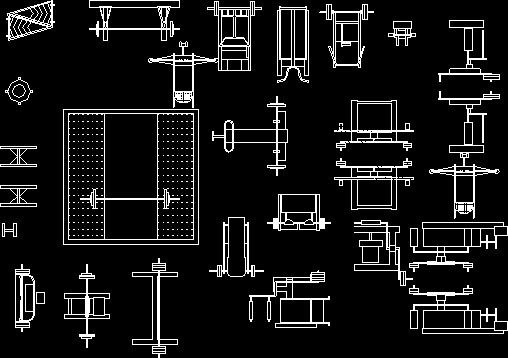 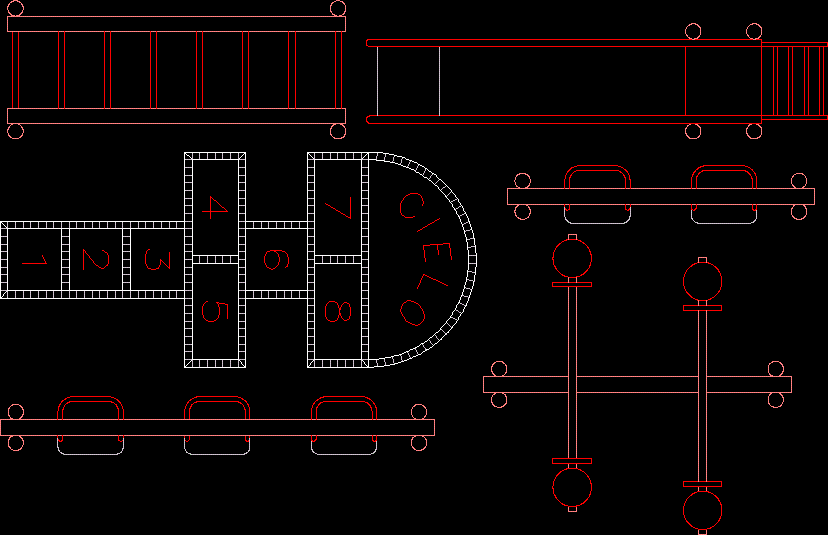 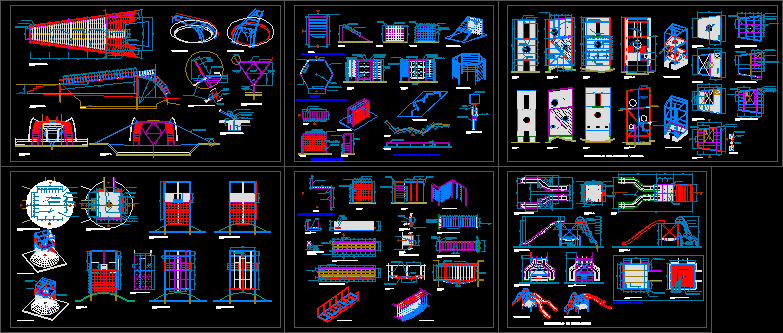 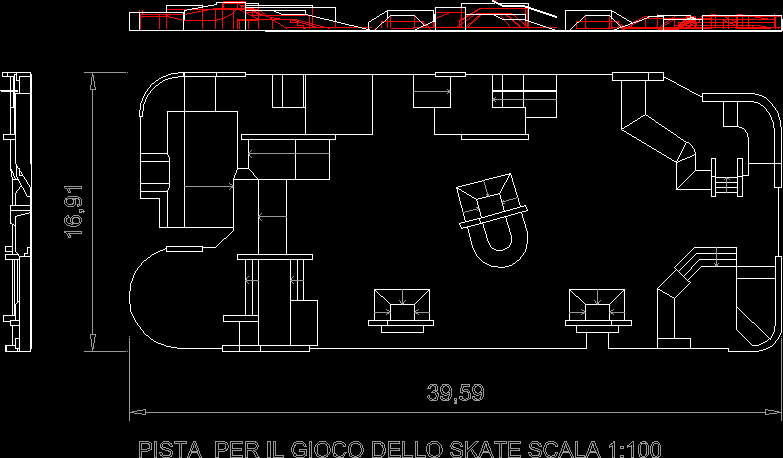 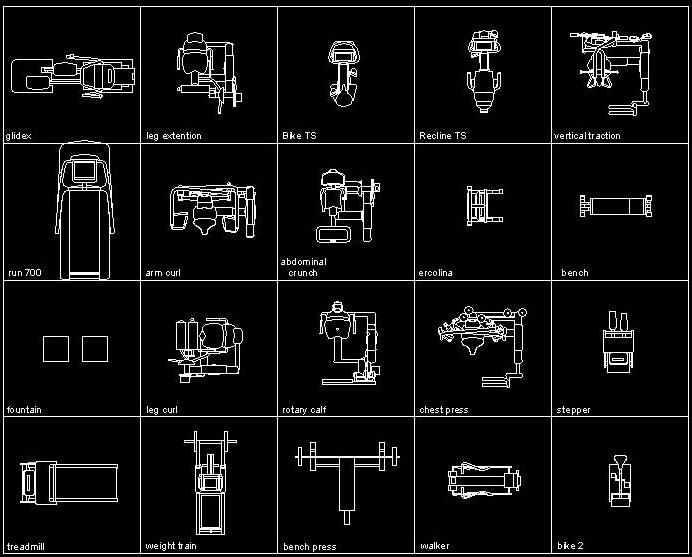 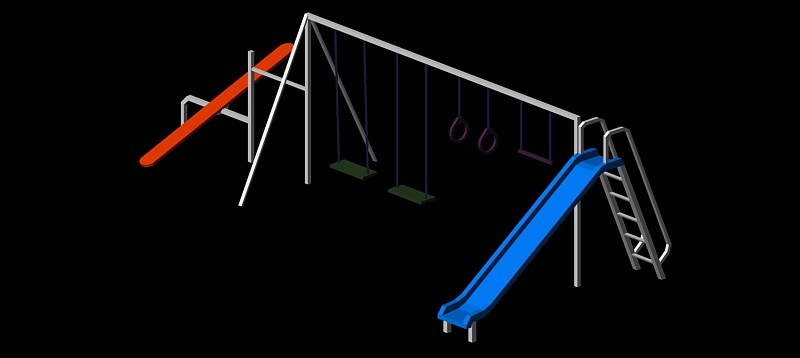 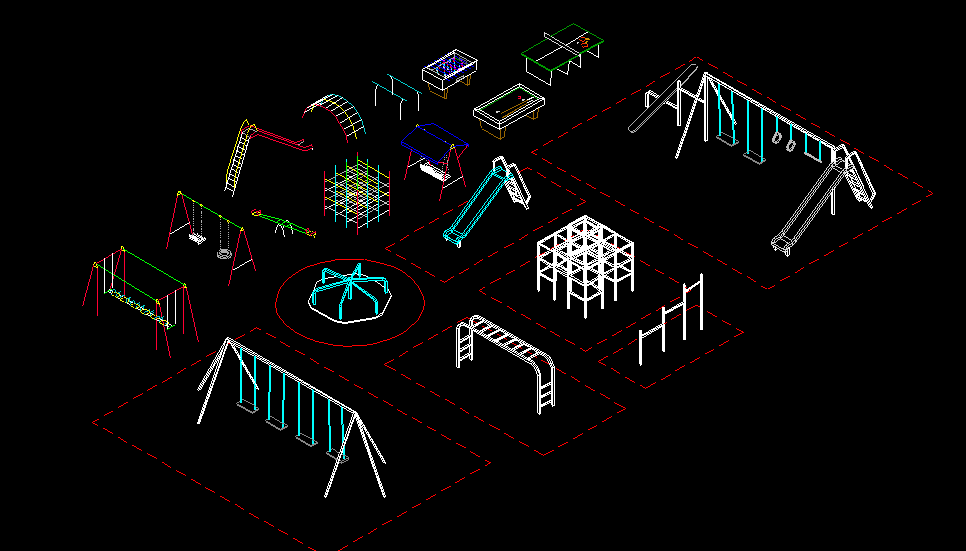 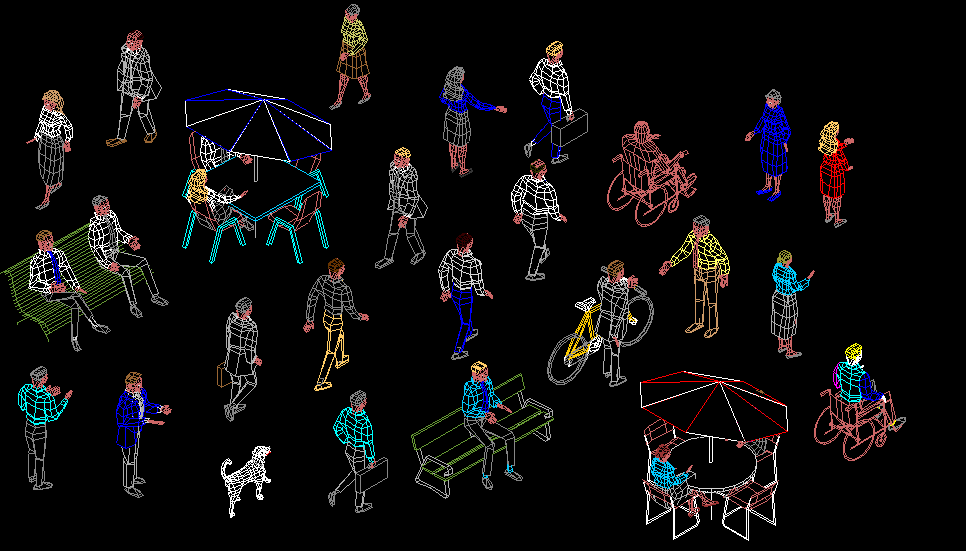 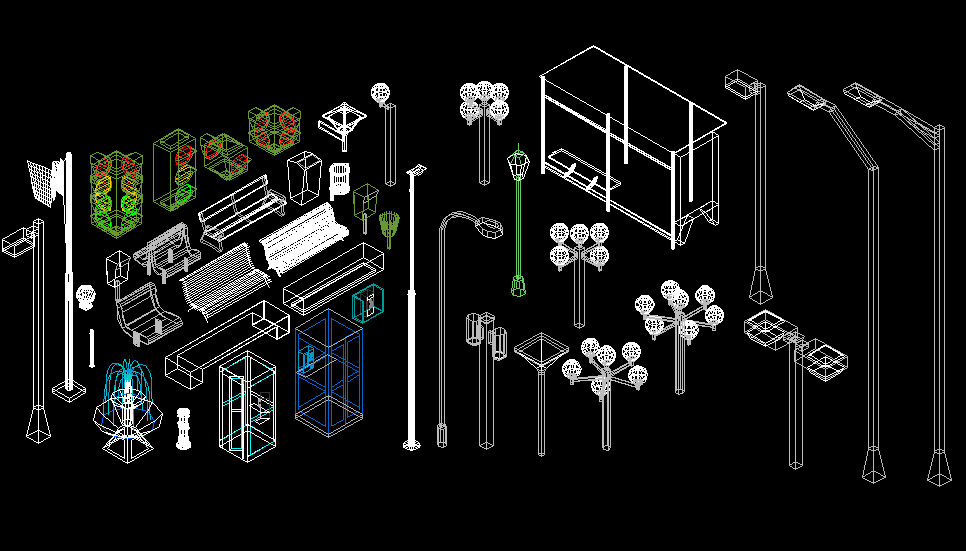 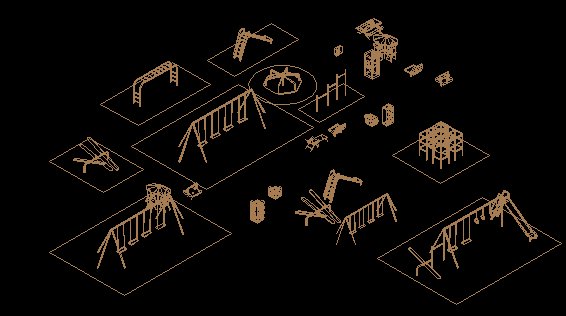 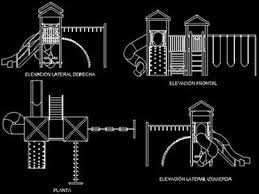 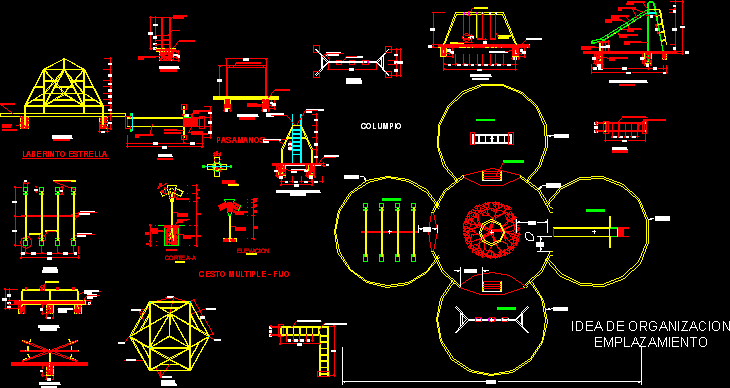 http://www.zjfeiyou.com/products.html 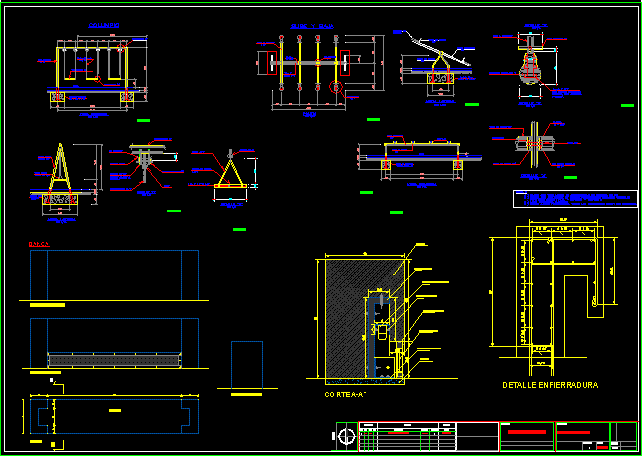 http://www.zjfeiyou.com/Catalog/index.htmlhttps://www.thebalance.com/free-playhouse-plans-1357134   Numerosos planos de juegos para niños, por ejemplo los siguienteshttps://www.thebalance.com/free-tree-house-plans-1357144  http://www.todaysplans.net/GeorgiaPacific-Garden-Shed-Project-Plan.pdfhttps://www.thebalance.com/free-chicken-coop-plans-1357113https://morningchores.com/playhouse-plans/https://www.pinterest.es/explore/planes-de-casa-de-juegos/?lp=truehttps://www.pinterest.es/pin/396387204681909874/    casas de muñecashttps://www.builddirect.com/blog/8-free-plans-for-playhouses/http://www.ana-white.com/2010/05/furniture-plans-playhouse-front-wall-options-and-doors.htmlhttp://www.ana-white.com/category/plans/project-type   Montón de proyectoshttps://morningchores.com/playhouse-plans/http://shedplan247.blogspot.com.es/2013/06/how-to-build-shed-on-skids.html?m=1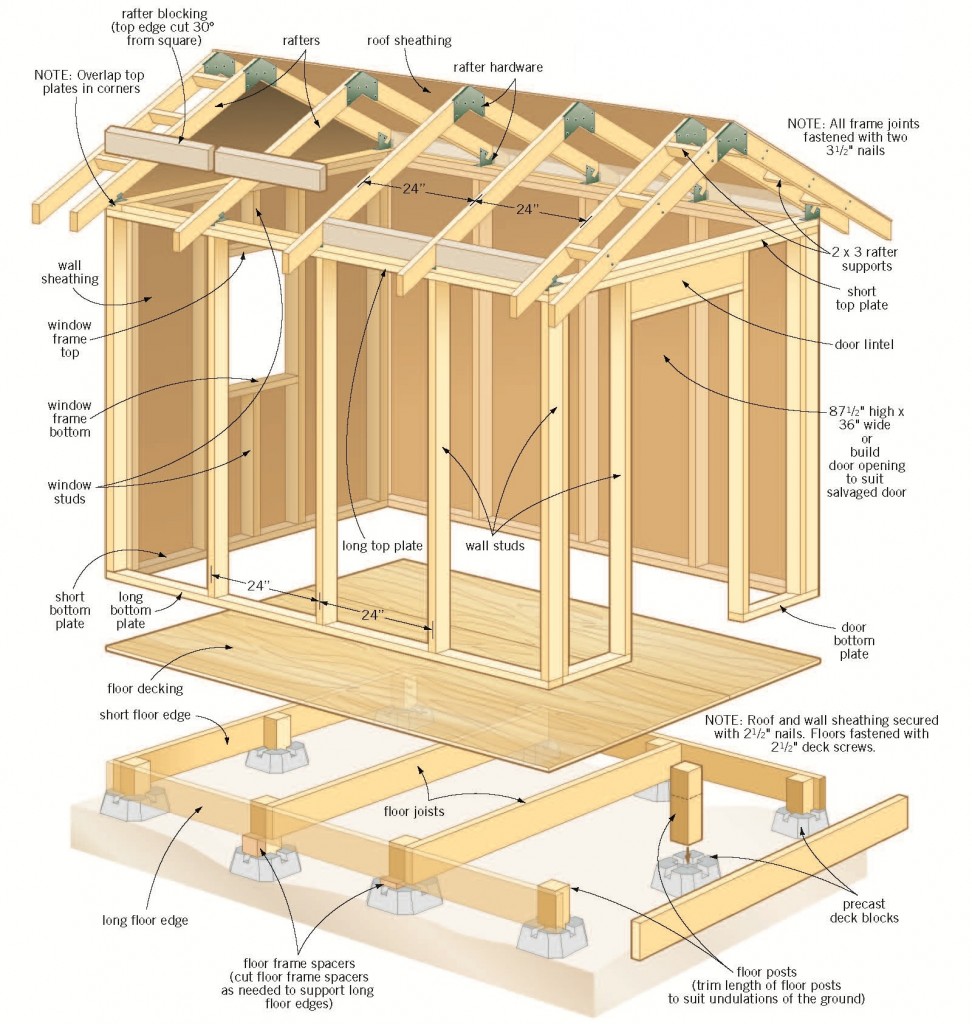 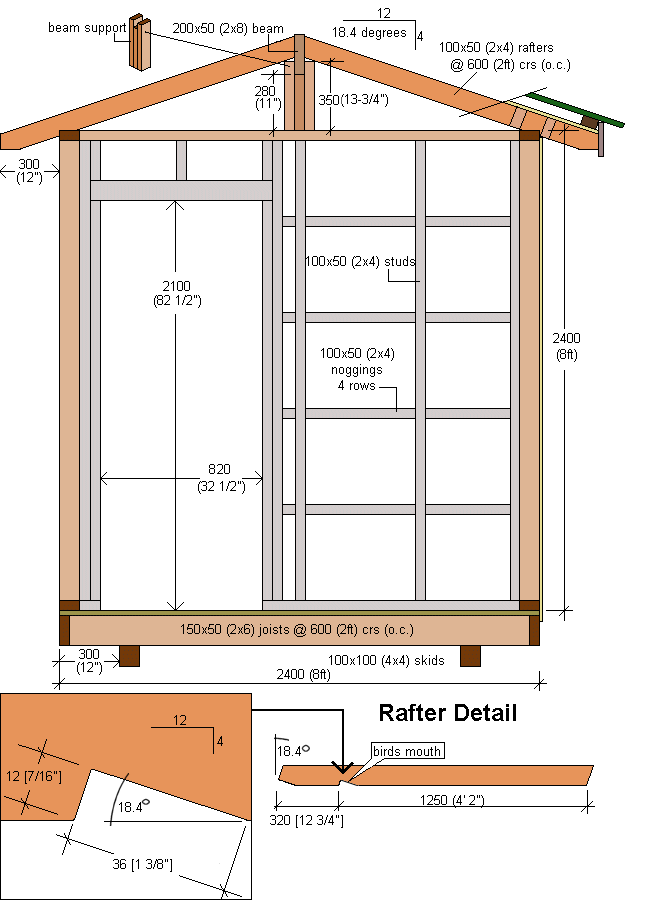 https://www.pinterest.co.uk/pin/480055641516249403/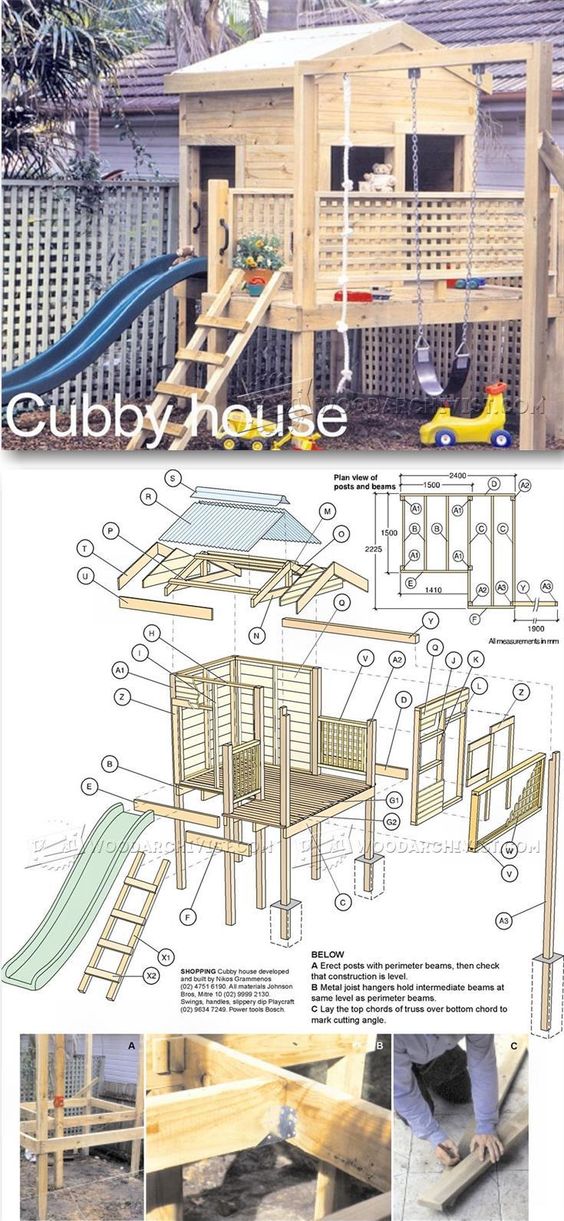 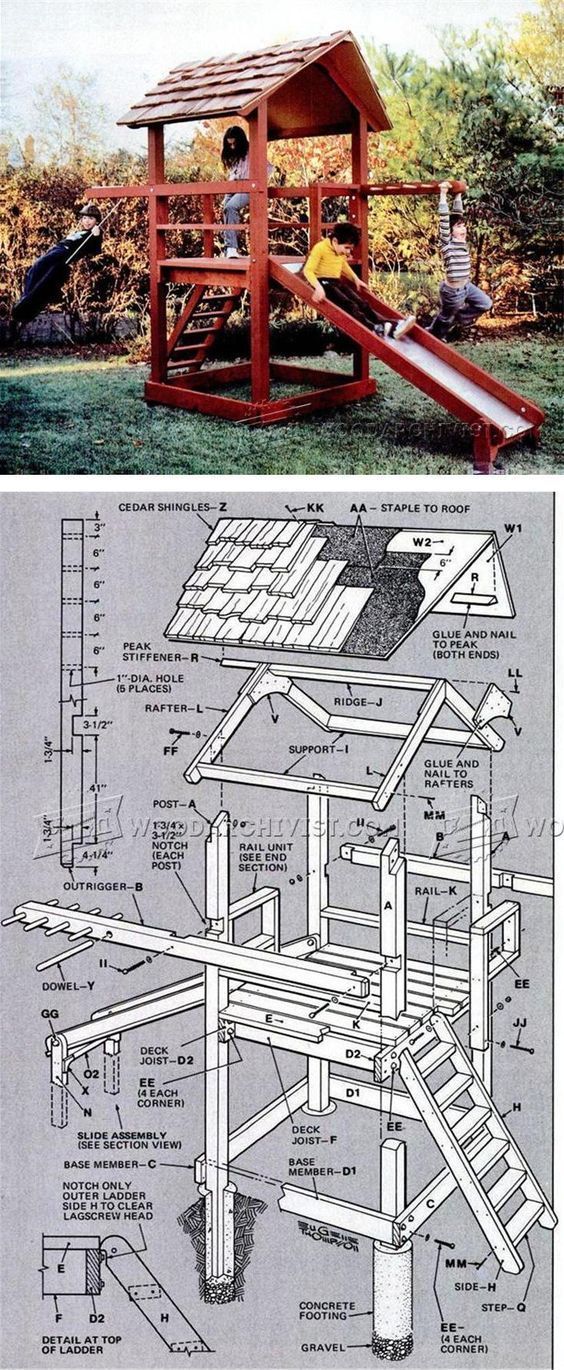 https://toolcrib.com/blog/2009/03/25-free-backyard-playground-plans-for-kids-playsets-swingsets-teeter-totters-and-more/http://www.indoorplaygroundschina.com/?gclid=EAIaIQobChMI8eDYzoO62QIVjBbTCh3aag1sEAAYAiAAEgKyq_D_BwE  Equipos interiorespara colorearhttp://www.kidsgetaplan.com/thirtyrule.php  Juegos instructivos para niños, evitar peligrohttps://www.pinterest.cl/pin/543598617509746534/Indian tents plans  imágenes de tiendas indias